多元表現【N.多元表現綜整心得】學習歷程自述【P.就讀動機】學習歷程自述【Q.未來學習計畫與生涯規劃】姓名黏貼照片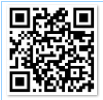 PUBA FB粉絲專業性別黏貼照片PUBA FB粉絲專業居住地例如：新北市黏貼照片PUBA FB粉絲專業多元表現綜整心得多元表現綜整心得多元表現綜整心得多元表現綜整心得說明：請就你個人所上傳的(F)高中自主學習計畫與成果、(G)社團活動經驗或課外活動參與學習心得，撰寫「多元表現綜整心得」，本系據以綜合評量。（至多800字）F.高中自主學習計畫與成果G.社團活動經驗1)擔任社團幹部2)參與社團優良表現3)其他足以證明能力之資料等說明：請就你個人所上傳的(F)高中自主學習計畫與成果、(G)社團活動經驗或課外活動參與學習心得，撰寫「多元表現綜整心得」，本系據以綜合評量。（至多800字）F.高中自主學習計畫與成果G.社團活動經驗1)擔任社團幹部2)參與社團優良表現3)其他足以證明能力之資料等說明：請就你個人所上傳的(F)高中自主學習計畫與成果、(G)社團活動經驗或課外活動參與學習心得，撰寫「多元表現綜整心得」，本系據以綜合評量。（至多800字）F.高中自主學習計畫與成果G.社團活動經驗1)擔任社團幹部2)參與社團優良表現3)其他足以證明能力之資料等說明：請就你個人所上傳的(F)高中自主學習計畫與成果、(G)社團活動經驗或課外活動參與學習心得，撰寫「多元表現綜整心得」，本系據以綜合評量。（至多800字）F.高中自主學習計畫與成果G.社團活動經驗1)擔任社團幹部2)參與社團優良表現3)其他足以證明能力之資料等【由此開始撰寫】請以『文字』為主【由此開始撰寫】請以『文字』為主【由此開始撰寫】請以『文字』為主【由此開始撰寫】請以『文字』為主佐證資料佐證資料佐證資料佐證資料說明：相關佐證資料，如照片、證明、獎狀…等，圖片至多3張，可於此欄位呈現。佐證一：佐證二：佐證三：說明：相關佐證資料，如照片、證明、獎狀…等，圖片至多3張，可於此欄位呈現。佐證一：佐證二：佐證三：說明：相關佐證資料，如照片、證明、獎狀…等，圖片至多3張，可於此欄位呈現。佐證一：佐證二：佐證三：說明：相關佐證資料，如照片、證明、獎狀…等，圖片至多3張，可於此欄位呈現。佐證一：佐證二：佐證三：備註：請以PDF檔上傳。備註：請以PDF檔上傳。備註：請以PDF檔上傳。備註：請以PDF檔上傳。壹、個人特質與本學系發展特色之連結說明：請說明本學系發展特色與你個人之特質、能力、興趣及特殊才華之具體連結。（約300-400字）【由此開始撰寫】貳、就讀動機與個人『企業體驗或學習歷程』之具體連結說明：請說明個人之學習經驗、特殊經歷或事蹟表現等對你選擇企管系的影響。這些學習歷程可包含企業體驗、志工服務…等；企業體驗可以是打工、企業參訪、家中事業幫忙等具體作為，請擇一經驗詳述之，如：服務單位之產業或公司名等概況、擔任職務、學習心得等。倘若未曾有上述企業經驗，亦可陳述個人對企業之觀察所得，或課內學習企管相關心得。（約400-500字）【由此開始撰寫】參、佐證資料說明：上述壹和貳項，請以『文字』為主，相關佐證資料，如照片、證明、獎狀…等，可於此欄位呈現。佐證一：佐證二：佐證三：備註：請以PDF檔上傳。壹、未來學習計畫說明：培養自主學習，探索資源是大學很重要的學習課題，請說明你如何運用靜宜校內外資源，擬訂個人未來四年的大學學習計劃，並取得本系1-2項專業學程（學程資訊可參考本系網頁https://ba.pu.edu.tw/）。（約400-500字）【由此開始撰寫】貳、生涯規劃說明：依據上述你的大學四年學習計畫，具體說明大學畢業後的生涯規劃，你將選擇繼續升學？就業？或創業？為什麼？（約400-500字）【由此開始撰寫】參、圖表資料說明：壹和貳項請以『文字』為主，其他型態資料，如繪圖、表格、圖片…等，可於此欄位呈現。資料一：資料二：資料三：備註：請以PDF檔上傳。